Муниципальное бюджетное дошкольное образовательное учреждение детский сад «Колобок» ст. Маркинская   (МБДОУ д/с «Колобок» ст. Маркинская )СОГЛАСОВАНО	УТВЕРЖДАЮПедагогическим советом	Заведующий МБДОУ д/с  МБДОУ д/с «Колобок»	«Колобок» 	______ Гавриловец О.С(протокол от 9 января  2023г. № 4)	15 января  2023 г.Отчет о результатах самообследования муниципального бюджетного дошкольного образовательного учреждения д/с«Колобок» за 2022 год Аналитическая частьОбщие сведения об образовательной организацииМуниципальное бюджетное дошкольное образовательное учреждение детский сад«Колобок» ст. Маркинская  (далее – Детский сад) расположено на территории Поселкового сельского поселения, в п. Советский. Здание Детского сада построено по типовому проекту. Проектная наполняемость на 24 мест. Общая площадь здания 131.7 кв. м, из них площадь помещений, используемых непосредственно для нужд образовательного процесса, 131.7 кв. м.Цель деятельности Детского сада формирование общей культуры, развитие физических, интеллектуальных, нравственных, эстетических и личностных качеств, формирование предпосылок учебной деятельности, сохранение и укрепление здоровья воспитанников, коррекция нарушений развития различных категорий детей с ограниченными возможностями здоровья, оказание им квалифицированной психолого- педагогической помощи, оказание методической, психолого-педагогической, диагностической и консультативной помощи родителям ( законным представителям) по вопросам воспитания, обучения  и развития детей.Предметом деятельности Детского сада является оказание услуг по созданию условий для реализации гарантированного права гражданам Российской Федерации права на получение общедоступного и бесплатного дошкольного образования в соответствии с ФГОС ДО и федеральными законами, законами Цимлянского района, нормативными правовыми актами РФ и муниципальными правовыми актами органов местного самоуправления Цимлянского района в сфере образования.Режим работы МБДОУ д/с «Колобок»Рабочая неделя – пятидневная, с понедельника по пятницу. Длительность пребывания детей в группах – 10 часов. Режим работы групп – с 7:30 до 17:30.Система управления организацииУправление Детским садом осуществляется в соответствии с действующим законодательством и Уставом Детского сада.Управление Детским садом строится на принципах единоначалия и коллегиальности. Коллегиальными органами управления являются: управляющий совет, педагогический совет, общее собрание работников, родительские комитеты. Единоличным исполнительным органом является руководитель – заведующий.Органы управления, действующие в Детском садуСтруктура и система управления соответствуют специфике деятельности детского сада.Оценка образовательной деятельностиОбразовательная деятельность в МБДОУ д/с «Колобок» организована в соответствии с Федеральным законом № 273-ФЗ от 29.12.2012г «Об образовании в Российской Федерации» с изменениями от 2 июля 2021 года, Приказом Министерства просвещения РФ от 31 июля 2020 г. № 373 «Об утверждении Порядка организации и осуществления образовательной деятельности по основным общеобразовательным программам - образовательным программам дошкольного образования», ФГОС дошкольного образования, СП 2.4.3648-20 «Санитарно-эпидемиологические требования к организациям воспитания и обучения, отдыха и оздоровления детей и молодежи», СП 1.2.3685-21«Гигиенические нормативы и требования к обеспечению безопасности и (или) безвредности для человека факторов среды обитания».Образовательная деятельность ведется на основании утвержденной основной образовательной программы дошкольного образования, которая составлена в соответствии с ФГОС дошкольного образования, с учетом образовательной программы дошкольного образования, санитарно-эпидемиологическими правилами и нормативами, с учетом недельной нагрузки.На конец отчетного периода МБДОУ д/с «Колобок» посещало 18 воспитанников в возрасте от 3 до 7 лет. В детском саду сформировано разноврзрастная группа.Уровень развития детей анализируется по итогам педагогической диагностики.Формы проведения диагностики:− диагностические занятия (по каждому разделу программы);− диагностические срезы;− наблюдения, итоговые занятия.Разработаны диагностические карты освоения основной образовательной программы дошкольного образования МБДОУ д/с «Колобок»  в каждой возрастной группе. Карты включают анализ уровня развития целевых ориентиров детского развития и качества освоения образовательных областей. Так, результаты качества освоения ООП детского сада на конец 2021-2022 учебного года выглядят следующим образом:В июне 2021 года педагоги Детского сада проводили обследование воспитанников подготовительной группы на предмет оценки сформированности предпосылок к учебной деятельности в количестве 14 человек. Задания позволили оценить уровень сформированности предпосылок к учебной деятельности: возможность работать в соответствии с фронтальной инструкцией (удержание алгоритма деятельности), умение самостоятельно действовать по образцу и осуществлять контроль, обладать определенным уровнем работоспособности, а также вовремя остановиться в выполнении того или иного задания и переключиться на выполнение следующего, возможностей распределения и переключения внимания, работоспособности, темпа, целенаправленности деятельности и самоконтроля.Результаты педагогического анализа показывают преобладание детей с высоким и средним уровнями развития при прогрессирующей динамике на конец учебного года, что говорит о результативности образовательной деятельности в Детском саду.Воспитательная работаЧтобы выбрать стратегию воспитательной работы, в 2021 году проводился анализ состава семей воспитанников.Характеристика семей по составу:Характеристика семей по количеству детей:Воспитательная работа строится с учетом индивидуальных особенностей детей, с использованием разнообразных форм и методов, в тесной взаимосвязи воспитателей, специалистов и родителей. Детям из неполных семей уделяется большее внимание в первые месяцы после зачисления в Детский сад.Оценка функционирования внутренней системы оценки качества образования.В Детском саду утверждено положение о внутренней системе оценки качества образования от 30.08.2021. Мониторинг качества образовательной деятельности в 2022 году показал хорошую работу педагогического коллектива по всем показателям.Состояние здоровья и физического развития воспитанников удовлетворительные.97 процентов детей успешно освоили образовательную программу дошкольного образования в своей возрастной группе. Воспитанники подготовительных групп показали высокие показатели готовности к школьному обучению и 15 процентов выпускников зачислены в школы с углубленным изучением предметов. В течение года воспитанники Детского сада успешно участвовали в конкурсах и мероприятиях различного уровня.В период с 15.10.2021 по 19.10.21 проводилось анкетирование 15 родителей, получены следующие результаты:− доля получателей услуг, положительно оценивающих доброжелательность и вежливостьработников организации, – 85 процент;− доля получателей услуг, удовлетворенных компетентностью работников организации, – 78 процента;− доля получателей услуг, удовлетворенных материально-техническим обеспечением организации, – 65 процентов;− доля получателей услуг, удовлетворенных качеством предоставляемых образовательных услуг, – 84 процента;Анкетирование родителей показало высокую степень удовлетворенности качеством предоставляемых услуг.Оценка кадрового обеспеченияДетский сад укомплектован педагогами на 100 процентов согласно штатному расписанию. Всего работают 9 человек. Педагогический коллектив Детского сада насчитывает 2 специалистов.Курсы повышения квалификации в 2019 году прошел  1 работник Детского сада, из них 1 педагого. Диаграмма с характеристиками кадрового состава Детского садаКатегорийность педагогов: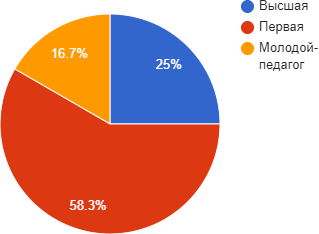 Детский сад укомплектован кадрами полностью. Педагоги постоянно повышают свой профессиональный уровень, эффективно участвуют в работе методических объединений, знакомятся с опытом работы своих коллег и других дошкольных учреждений, а также саморазвиваются. Все это в комплексе дает хороший результат в организации педагогической деятельности и улучшении качества образования и воспитания дошкольников.Оценка учебно-методического и библиотечно-информационного обеспеченияВ Детском саду библиотека является составной частью методической службы. Библиотечный фонд располагается в методическом кабинете, кабинетах специалистов, группах детского сада. Библиотечный фонд представлен методической литературой по всем образовательным областям основной образовательной программы, детской художественной литературой, периодическими изданиями, а также другими информационными ресурсами на различных электронных носителях. В каждой возрастной группе имеется банк необходимых учебно-методических пособий, рекомендованных для планирования воспитательно-образовательной работы в соответствии с обязательной частью ООП.Оборудование и оснащение методического кабинета достаточно для реализации образовательных программ. В методическом кабинете созданы условия для возможности организации совместной деятельности педагогов. Однако кабинет недостаточно оснащен техническим и компьютерным оборудованием.Информационное обеспечение Детского сада включает:− информационно-телекоммуникационное оборудование –  в 2021  году пополнилось 1компьютерами;− программное обеспечение – позволяет работать с текстовыми редакторами, интернет- ресурсами, фото-, видеоматериалами, графическими редакторами.В Детском саду учебно-методическое и информационное обеспечение достаточное для организации образовательной деятельности и эффективной реализации образовательных программ.Оценка материально-технической базыВ Детском саду сформирована материально-техническая база для реализации образовательных программ, жизнеобеспечения и развития детей. В Детском саду оборудованы помещения:− групповые помещения – 1;− кабинет заведующего – 1; − пищеблок – 1;При создании предметно-развивающей среды воспитатели учитывают возрастные, индивидуальные особенности детей своей группы. Оборудованы групповые комнаты, включающие игровую, познавательную, обеденную зоны.Материально-техническое состояние Детского сада и территории соответствует действующим санитарно-эпидемиологическим требованиям к устройству, содержанию и организации режима работы в дошкольных организациях, правилам пожарной безопасности, требованиям охраны труда.Результаты анализа показателей деятельности организацииДанные приведены по состоянию на 29.12.2022Анализ показателей указывает на то, что Детский сад имеет достаточную инфраструктуру, которая соответствует требованиям СП 3.1/2.4.3598-20 «Санитарно- эпидемиологические требования к устройству, содержанию и организации работы образовательных организаций и других объектов социальной инфраструктуры для детей и молодежи в условиях распространения новой короновирусной инфекции (COVID)» и позволяет реализовывать образовательные программы в полном объеме в соответствии с ФГОС ДО.Детский сад укомплектован достаточным количеством педагогических и иных работников, которые имеют высокую квалификацию и регулярно проходят повышение квалификации, что обеспечивает результативность образовательной деятельности.Наименование образовательной организацииМуниципальное бюджетное дошкольное образовательноеучреждение детский сад «Колобок» ст. Маркинская РуководительГавриловец Оксана Сергеевна Адрес организации347310, Ростовская область, Цимлянский район, ст. Маркинская ул 40 лет Победы 6аТелефон, факс7 (86391) 4-22-85Адрес электронной почтыhttps://dskolobok.rostov-obr.ru/УчредительАдминистрация Цимлянского района Дата создания1965 годЛицензия№ 6529 от 16 декабря 2016г ИНН 6137006490 Серия 61ЛОJ № 0004172Наименование органаФункцииФункцииФункцииФункцииФункцииФункцииЗаведующийОсуществляет руководство деятельностью в соответствии с законодательством РФ и Уставом учреждения, несет ответственность за деятельность учреждения. Контролирует работу и обеспечивает эффективное взаимодействие структурных подразделений организации, утверждает штатное расписание, план ФХД, локальные нормативные акты, регламентирующие деятельность учреждения,отчетные документы организации, планирует и организует работу детского сада,Осуществляет руководство деятельностью в соответствии с законодательством РФ и Уставом учреждения, несет ответственность за деятельность учреждения. Контролирует работу и обеспечивает эффективное взаимодействие структурных подразделений организации, утверждает штатное расписание, план ФХД, локальные нормативные акты, регламентирующие деятельность учреждения,отчетные документы организации, планирует и организует работу детского сада,Осуществляет руководство деятельностью в соответствии с законодательством РФ и Уставом учреждения, несет ответственность за деятельность учреждения. Контролирует работу и обеспечивает эффективное взаимодействие структурных подразделений организации, утверждает штатное расписание, план ФХД, локальные нормативные акты, регламентирующие деятельность учреждения,отчетные документы организации, планирует и организует работу детского сада,Осуществляет руководство деятельностью в соответствии с законодательством РФ и Уставом учреждения, несет ответственность за деятельность учреждения. Контролирует работу и обеспечивает эффективное взаимодействие структурных подразделений организации, утверждает штатное расписание, план ФХД, локальные нормативные акты, регламентирующие деятельность учреждения,отчетные документы организации, планирует и организует работу детского сада,Осуществляет руководство деятельностью в соответствии с законодательством РФ и Уставом учреждения, несет ответственность за деятельность учреждения. Контролирует работу и обеспечивает эффективное взаимодействие структурных подразделений организации, утверждает штатное расписание, план ФХД, локальные нормативные акты, регламентирующие деятельность учреждения,отчетные документы организации, планирует и организует работу детского сада,Осуществляет руководство деятельностью в соответствии с законодательством РФ и Уставом учреждения, несет ответственность за деятельность учреждения. Контролирует работу и обеспечивает эффективное взаимодействие структурных подразделений организации, утверждает штатное расписание, план ФХД, локальные нормативные акты, регламентирующие деятельность учреждения,отчетные документы организации, планирует и организует работу детского сада,Управляющий советКоллегиальный	орган,	наделенный	полномочиями	по	осуществлению управленческих функций в соответствии с Уставом.Полномочия:-утверждение плана развития учреждения, согласование режимов работы учреждения− расходование и содействие в привлечении внебюджетных средств, внесение предложений по составлению плана финансово-хозяйственной деятельности;− участие в развитии материально-технического базыКоллегиальный	орган,	наделенный	полномочиями	по	осуществлению управленческих функций в соответствии с Уставом.Полномочия:-утверждение плана развития учреждения, согласование режимов работы учреждения− расходование и содействие в привлечении внебюджетных средств, внесение предложений по составлению плана финансово-хозяйственной деятельности;− участие в развитии материально-технического базыКоллегиальный	орган,	наделенный	полномочиями	по	осуществлению управленческих функций в соответствии с Уставом.Полномочия:-утверждение плана развития учреждения, согласование режимов работы учреждения− расходование и содействие в привлечении внебюджетных средств, внесение предложений по составлению плана финансово-хозяйственной деятельности;− участие в развитии материально-технического базыКоллегиальный	орган,	наделенный	полномочиями	по	осуществлению управленческих функций в соответствии с Уставом.Полномочия:-утверждение плана развития учреждения, согласование режимов работы учреждения− расходование и содействие в привлечении внебюджетных средств, внесение предложений по составлению плана финансово-хозяйственной деятельности;− участие в развитии материально-технического базыКоллегиальный	орган,	наделенный	полномочиями	по	осуществлению управленческих функций в соответствии с Уставом.Полномочия:-утверждение плана развития учреждения, согласование режимов работы учреждения− расходование и содействие в привлечении внебюджетных средств, внесение предложений по составлению плана финансово-хозяйственной деятельности;− участие в развитии материально-технического базыКоллегиальный	орган,	наделенный	полномочиями	по	осуществлению управленческих функций в соответствии с Уставом.Полномочия:-утверждение плана развития учреждения, согласование режимов работы учреждения− расходование и содействие в привлечении внебюджетных средств, внесение предложений по составлению плана финансово-хозяйственной деятельности;− участие в развитии материально-технического базыПедагогический советОсуществляет текущее руководство образовательной деятельностью детского сада, в том числе рассматривает вопросы:− развития образовательных услуг;− регламентации образовательных отношений;− разработки образовательных программ;− выбора учебных пособий, средств обучения и воспитания;− материально-технического обеспечения образовательного процесса;− аттестации, повышении квалификации педагогических работников;− координации деятельности методических объединений-согласовывает локальные нормативные акты учреждения, регламентирующие организацию образовательного процессаОсуществляет текущее руководство образовательной деятельностью детского сада, в том числе рассматривает вопросы:− развития образовательных услуг;− регламентации образовательных отношений;− разработки образовательных программ;− выбора учебных пособий, средств обучения и воспитания;− материально-технического обеспечения образовательного процесса;− аттестации, повышении квалификации педагогических работников;− координации деятельности методических объединений-согласовывает локальные нормативные акты учреждения, регламентирующие организацию образовательного процессаОсуществляет текущее руководство образовательной деятельностью детского сада, в том числе рассматривает вопросы:− развития образовательных услуг;− регламентации образовательных отношений;− разработки образовательных программ;− выбора учебных пособий, средств обучения и воспитания;− материально-технического обеспечения образовательного процесса;− аттестации, повышении квалификации педагогических работников;− координации деятельности методических объединений-согласовывает локальные нормативные акты учреждения, регламентирующие организацию образовательного процессаОсуществляет текущее руководство образовательной деятельностью детского сада, в том числе рассматривает вопросы:− развития образовательных услуг;− регламентации образовательных отношений;− разработки образовательных программ;− выбора учебных пособий, средств обучения и воспитания;− материально-технического обеспечения образовательного процесса;− аттестации, повышении квалификации педагогических работников;− координации деятельности методических объединений-согласовывает локальные нормативные акты учреждения, регламентирующие организацию образовательного процессаОсуществляет текущее руководство образовательной деятельностью детского сада, в том числе рассматривает вопросы:− развития образовательных услуг;− регламентации образовательных отношений;− разработки образовательных программ;− выбора учебных пособий, средств обучения и воспитания;− материально-технического обеспечения образовательного процесса;− аттестации, повышении квалификации педагогических работников;− координации деятельности методических объединений-согласовывает локальные нормативные акты учреждения, регламентирующие организацию образовательного процессаОсуществляет текущее руководство образовательной деятельностью детского сада, в том числе рассматривает вопросы:− развития образовательных услуг;− регламентации образовательных отношений;− разработки образовательных программ;− выбора учебных пособий, средств обучения и воспитания;− материально-технического обеспечения образовательного процесса;− аттестации, повышении квалификации педагогических работников;− координации деятельности методических объединений-согласовывает локальные нормативные акты учреждения, регламентирующие организацию образовательного процессаОбщее собрание работниковРеализует право работников участвовать в управлении образовательной организацией, в том числе:− участвовать в разработке и принятии коллективного договора, Правил трудового распорядка, изменений и дополнений к ним, вносить предложения в план развития Учреждения, в т.ч. о направлениях образовательной деятельности, об изменении и дополнении Устава;− принимать локальные акты, которые регламентируют деятельность образовательной организации и связаны с правами и обязанностями работников;− разрешать конфликтные ситуации между работниками и администрацией образовательной организации;− вносить предложения по корректировке плана мероприятий организации, совершенствованию ее работы и развитию материальной базы и созданию условий, необходимых для охраны и укрепления здоровья, организации питания воспитанников и работников учреждения.Реализует право работников участвовать в управлении образовательной организацией, в том числе:− участвовать в разработке и принятии коллективного договора, Правил трудового распорядка, изменений и дополнений к ним, вносить предложения в план развития Учреждения, в т.ч. о направлениях образовательной деятельности, об изменении и дополнении Устава;− принимать локальные акты, которые регламентируют деятельность образовательной организации и связаны с правами и обязанностями работников;− разрешать конфликтные ситуации между работниками и администрацией образовательной организации;− вносить предложения по корректировке плана мероприятий организации, совершенствованию ее работы и развитию материальной базы и созданию условий, необходимых для охраны и укрепления здоровья, организации питания воспитанников и работников учреждения.Реализует право работников участвовать в управлении образовательной организацией, в том числе:− участвовать в разработке и принятии коллективного договора, Правил трудового распорядка, изменений и дополнений к ним, вносить предложения в план развития Учреждения, в т.ч. о направлениях образовательной деятельности, об изменении и дополнении Устава;− принимать локальные акты, которые регламентируют деятельность образовательной организации и связаны с правами и обязанностями работников;− разрешать конфликтные ситуации между работниками и администрацией образовательной организации;− вносить предложения по корректировке плана мероприятий организации, совершенствованию ее работы и развитию материальной базы и созданию условий, необходимых для охраны и укрепления здоровья, организации питания воспитанников и работников учреждения.Реализует право работников участвовать в управлении образовательной организацией, в том числе:− участвовать в разработке и принятии коллективного договора, Правил трудового распорядка, изменений и дополнений к ним, вносить предложения в план развития Учреждения, в т.ч. о направлениях образовательной деятельности, об изменении и дополнении Устава;− принимать локальные акты, которые регламентируют деятельность образовательной организации и связаны с правами и обязанностями работников;− разрешать конфликтные ситуации между работниками и администрацией образовательной организации;− вносить предложения по корректировке плана мероприятий организации, совершенствованию ее работы и развитию материальной базы и созданию условий, необходимых для охраны и укрепления здоровья, организации питания воспитанников и работников учреждения.Реализует право работников участвовать в управлении образовательной организацией, в том числе:− участвовать в разработке и принятии коллективного договора, Правил трудового распорядка, изменений и дополнений к ним, вносить предложения в план развития Учреждения, в т.ч. о направлениях образовательной деятельности, об изменении и дополнении Устава;− принимать локальные акты, которые регламентируют деятельность образовательной организации и связаны с правами и обязанностями работников;− разрешать конфликтные ситуации между работниками и администрацией образовательной организации;− вносить предложения по корректировке плана мероприятий организации, совершенствованию ее работы и развитию материальной базы и созданию условий, необходимых для охраны и укрепления здоровья, организации питания воспитанников и работников учреждения.Реализует право работников участвовать в управлении образовательной организацией, в том числе:− участвовать в разработке и принятии коллективного договора, Правил трудового распорядка, изменений и дополнений к ним, вносить предложения в план развития Учреждения, в т.ч. о направлениях образовательной деятельности, об изменении и дополнении Устава;− принимать локальные акты, которые регламентируют деятельность образовательной организации и связаны с правами и обязанностями работников;− разрешать конфликтные ситуации между работниками и администрацией образовательной организации;− вносить предложения по корректировке плана мероприятий организации, совершенствованию ее работы и развитию материальной базы и созданию условий, необходимых для охраны и укрепления здоровья, организации питания воспитанников и работников учреждения.Родительский комитетПринимают рекомендательные деятельности учреждения.решенияповсемвопросаморганизацииУровень развития целевых ориентиров детского развитияВыше нормыВыше нормыНормаНормаНиже нормыНиже нормыИтогоИтогоУровень развития целевых ориентиров детского развитияКол- во%Кол- во%Кол- во%Кол- во%воспитанников в пределе нормыУровень развития целевых ориентиров детского развития424%1064%42%1898%Качество освоения образовательных областей425%962%42%1898%Состав семьиКоличество семейПроцент от общего количества семей воспитанниковПолная1287 %Неполная с матерью413 %Неполная с отцом00 %Оформлено опекунство00 %Количество детей в семьеКоличество семейПроцент от общего количества семей воспитанниковОдин ребенок11 %Два ребенка1189 %Три ребенка и более310 %ПоказателиЕдиница измеренияКоличествоОбразовательная деятельностьОбразовательная деятельностьОбразовательная деятельностьОбщее количество воспитанников, которые обучаются по программечеловек18дошкольного образованияв том числе обучающиеся:в режиме полного дня (8–12 часов)18в режиме кратковременного пребывания (3–5 часов)0по форме семейного образования с психолого-педагогическим0сопровождением, которое организует детский садОбщее количество воспитанников в возрасте до трех летчеловек0Общее количество воспитанников в возрасте от трех до восьми летчеловек18Количество (удельный вес) детей от общей численности воспитанников, которые получают услуги присмотра и ухода, в том числе в группах:8–12-часового пребываниячеловек (процент)18 (94%)12–14-часового пребываниячеловек (процент)0 (0%)круглосуточного пребываниячеловек (процент)0 (0%)Численность (удельный вес) воспитанников с ОВЗ от общей численности воспитанников, которые получают услуги:по коррекции недостатков физического, психического развитиячеловек (процент)0 (0%)обучению по образовательной программе дошкольного образованиячеловек (процент)0 (0%)присмотру и уходучеловек (процент)0 (0%)Средний показатель пропущенных по болезни дней на одного воспитанникадень34Общая численность педработников, в том числе количество педработников:с высшим образованиемчеловек20высшим образованием педагогической направленности (профиля)человек0средним профессиональным образованиемчеловек0средним профессиональным образованием педагогической направленности (профиля)человек2Количество (удельный вес численности) педагогических работников, которым по результатам аттестации присвоена квалификационная категория, в общей численности педагогических работников, в том числе:с высшейчеловек (процент)2 (100%)0первойчеловек (процент)0Количество (удельный вес численности) педагогических работников в общей численности педагогических работников, педагогический стаж работы которых составляет:до 5 летчеловек (процент)1(17 %)больше 30 летчеловек (процент)0Количество (удельный вес численности) педагогических работников в общей численности педагогических работников в возрасте:до 30 летчеловек (процент)1 (83%)от 55 лет0Численность (удельный вес) педагогических и административно- хозяйственных работников, которые за последние 5 лет прошли повышение квалификации или профессиональную переподготовку, от общей численности таких работниковчеловек (процент)2 (80%)Численность (удельный вес) педагогических и административно- хозяйственных работников, которые прошли повышениеквалификации по применению в образовательном процессе ФГОС, от общей численности таких работниковчеловек (процент)1 (20%)Соотношение «педагогический работник/воспитанник»человек/ человек1/12Наличие в детском саду:музыкального руководителяда/нетнетинструктора по физической культуреда/нетнетучителя-логопедада/нетнетлогопедада/нетнетучителя-дефектологада/нетнетнетпедагога-психологада/нетнетнетИнфраструктураИнфраструктураИнфраструктураОбщая площадь помещений, в которых осуществляется образовательная деятельность, в расчете на одного воспитанникакв. м5,4Площадь помещений для дополнительных видов деятельности воспитанниковкв. м18Наличие в детском саду:физкультурного залада/нетнетмузыкального залада/нетнетпрогулочных площадок, которые оснащены так, чтобы обеспечить потребность воспитанников в физической активности и игровой деятельности на улицеда/нетда